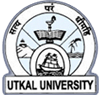 Alumni AssociationP.G. Department of SanskritUtkal University, Vani ViharBhubaneswar-751004MEMBERSHIP FORMName:Degree from P.G. Department of Sanskrit:							Degree				Year							M. A.							M. Phil							Ph.DPresent Position and address:Permanent Address:Date of Birth:Mobile No :E-mail:Suggestion if any:Signature